Контрольная работа №3Касательная к окружности. Центральные и вписанные углы.Вариант 1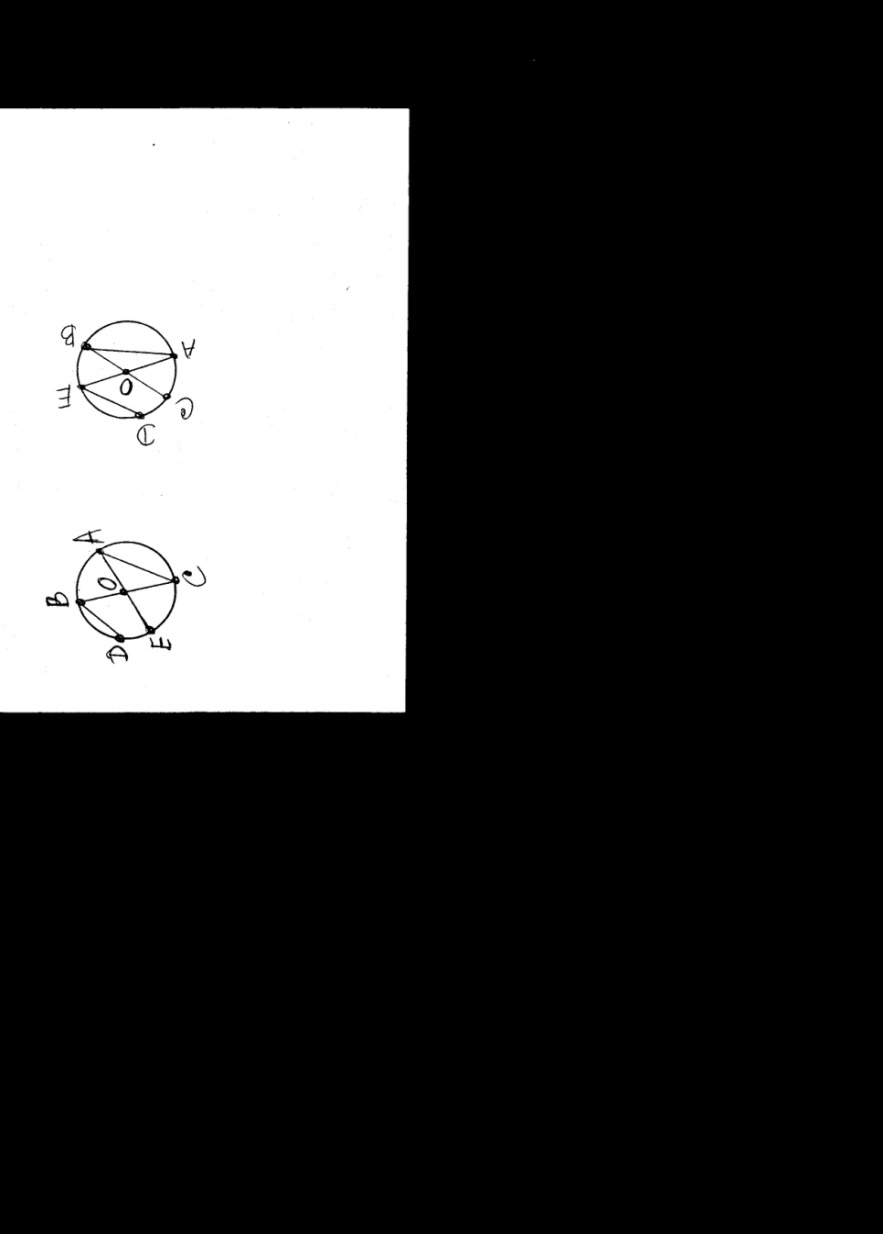 1.Назовите по рисунку: а) вписанные углы; б) центральные углы.2. Отрезок  АВ- диаметр окружности. Точка С лежит на окружности . Найти площадь треугольника АВС, если АС= 3 см, а радиус окружности 3 см.3. . Точки А,В,С лежат на окружности с центром О, ∟АВС=50°, ᵕАВ:ᵕСВ =5:8.Найдите градусную меру угла АОВ.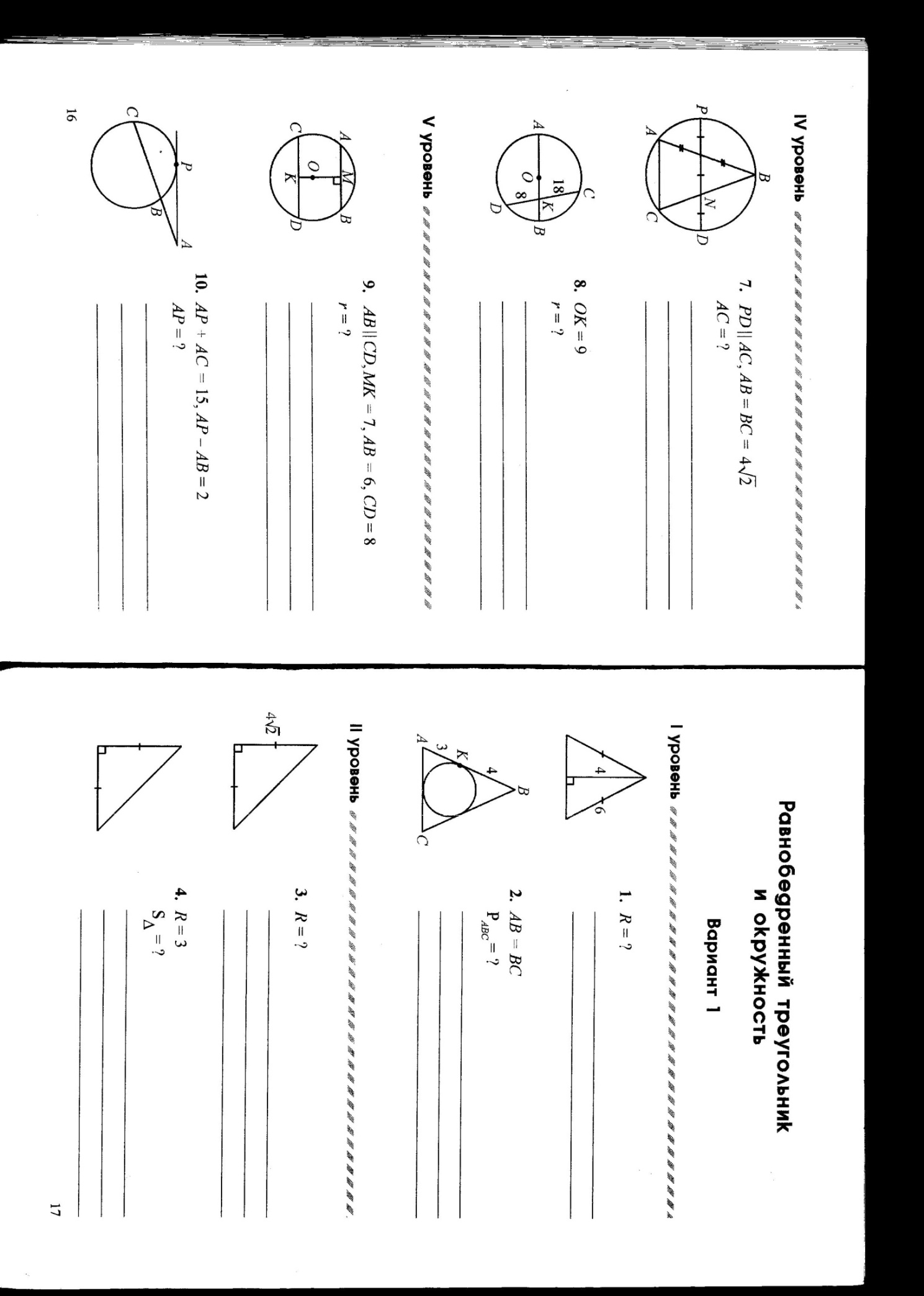 4. Две хорды одной окружности пересекаются в точке, делящей одну хорду на отрезки 3 см и 5 см, а другую — на отрезки, один из которых на 2 см  больше другого. Найдите длину второй хорды.5. Контрольная работа №3Касательная к окружности. Центральные и вписанные углы.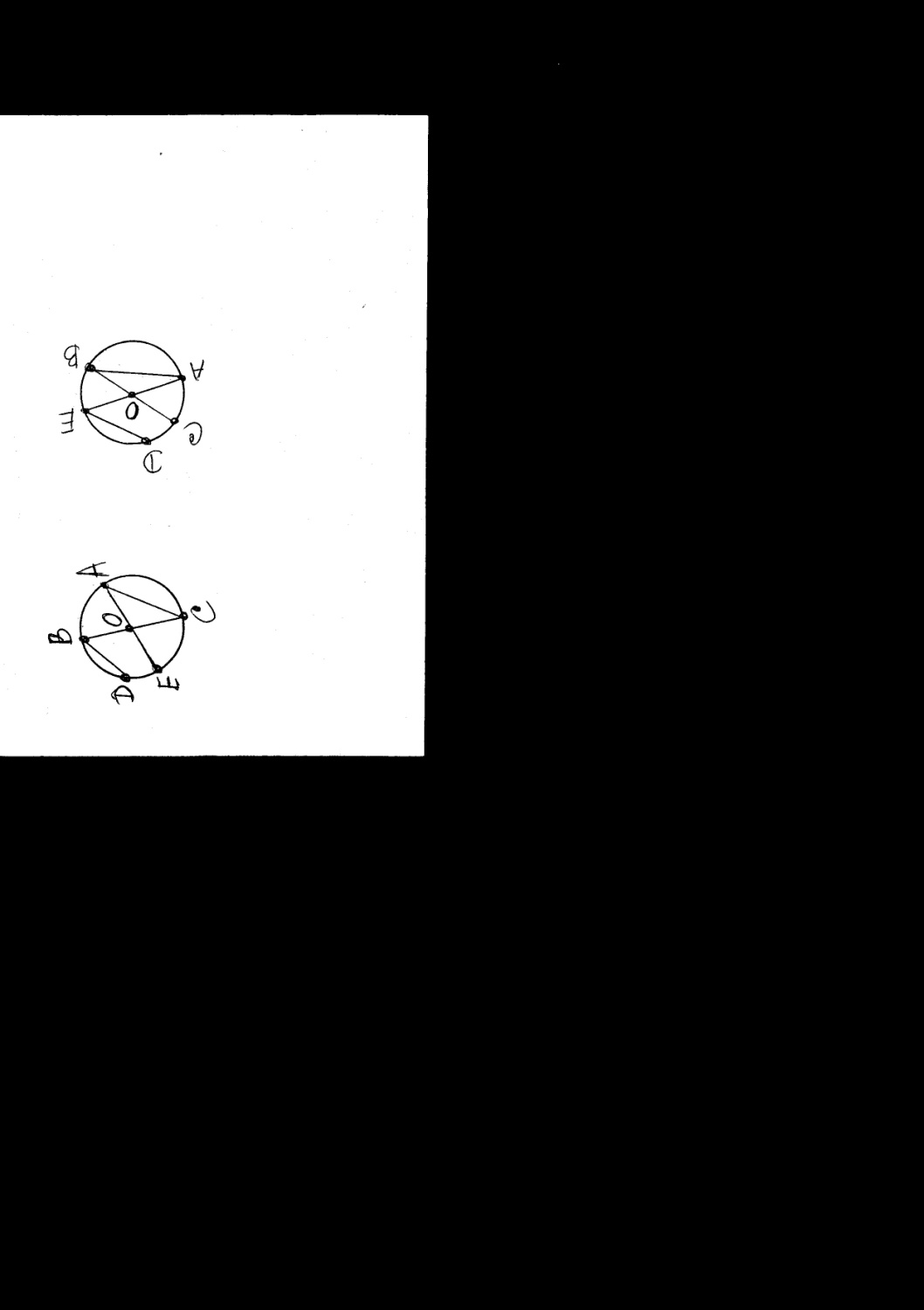 Вариант 21.Назовите по рисунку: а) вписанные углы; б) центральные углы.2.Отрезок  АВ- диаметр окружности. Прямая АТ касательная к окружности . Найти площадь треугольника АВТ, если ТВ= 10 см, а угол АВТ равен 30°.3.Точки К,М,Т лежат на окружности с центром О, ∟КМТ=70°, ᵕКМ:ᵕМТ =5:6.Найдите градусную меру угла МОТ.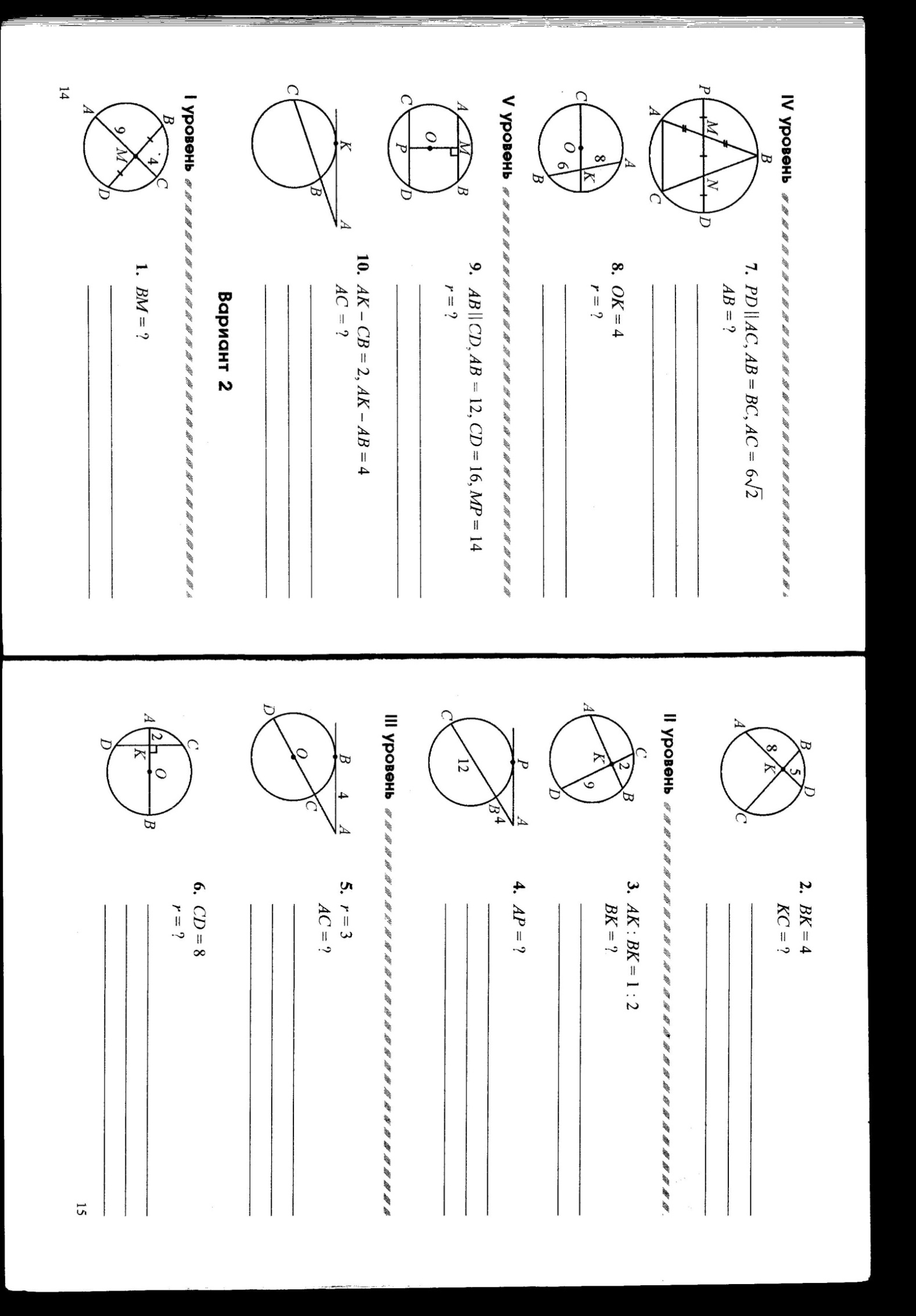 4. Хорды АВ и CD пересекаются в точке Е. Найдите длину  АB, если одна их частей на  3 см больше другого ,а  СЕ = 6 см, DE = 3см.  5.Контрольная работа №3Касательная к окружности. Центральные и вписанные углы.Вариант 11.Назовите по рисунку: а) вписанные углы; б) центральные углы.2. Отрезок  АВ- диаметр окружности. Точка С лежит на окружности . Найти площадь треугольника АВС, если АС= 3 см, а радиус окружности 3 см.3. . Точки А,В,С лежат на окружности с центром О, ∟АВС=50°, ᵕАВ:ᵕСВ =5:8.Найдите градусную меру угла АОВ.4. Две хорды одной окружности пересекаются в точке, делящей одну хорду на отрезки 3 см и 5 см, а другую — на отрезки, один из которых на 2 см  больше другого. Найдите длину второй хорды.5. Контрольная работа №3Касательная к окружности. Центральные и вписанные углы.Вариант 21.Назовите по рисунку: а) вписанные углы; б) центральные углы.2.Отрезок  АВ- диаметр окружности. Прямая АТ касательная к окружности . Найти площадь треугольника АВТ, если ТВ= 10 см, а угол АВТ равен 30°.3.Точки К,М,Т лежат на окружности с центром О, ∟КМТ=70°, ᵕКМ:ᵕМТ =5:6.Найдите градусную меру угла МОТ.4. Хорды АВ и CD пересекаются в точке Е. Найдите длину  АB, если одна их частей на  3 см больше другого ,а  СЕ = 6 см, DE = 3см.  5.